                                                          Shivalik Public School,Mohali                                                                 Eco club InaugurationOn 19th July 2022,Eco club was inaugurated in the school premises with staff and students of classes IX-XII. The day started with the blessings of Almighty. The Principal Dr.Anupkiran Kaur honoured the chief guest Dr.Jyoti Soni,Principal Shivalik Institute of Education and Research and Guest of honour Dr.Goggi Gupta,Assistant Professor,SIER with saplings as a token of gratitude. The programme started with the theme of Eco club “Together we can heal the earth”.Based on the theme,Ecoclub members highlighted various concerns related to environment through presentations, speeches,videos and poem. Then the Chief guest directed the students to participate and take up meaningful environmental activities and projects .  The Principal congratulated  the students for the successful accomplishment of the event and emphasized on the use of 4 R’s(Reduce,Reuse,Recycle and Repair).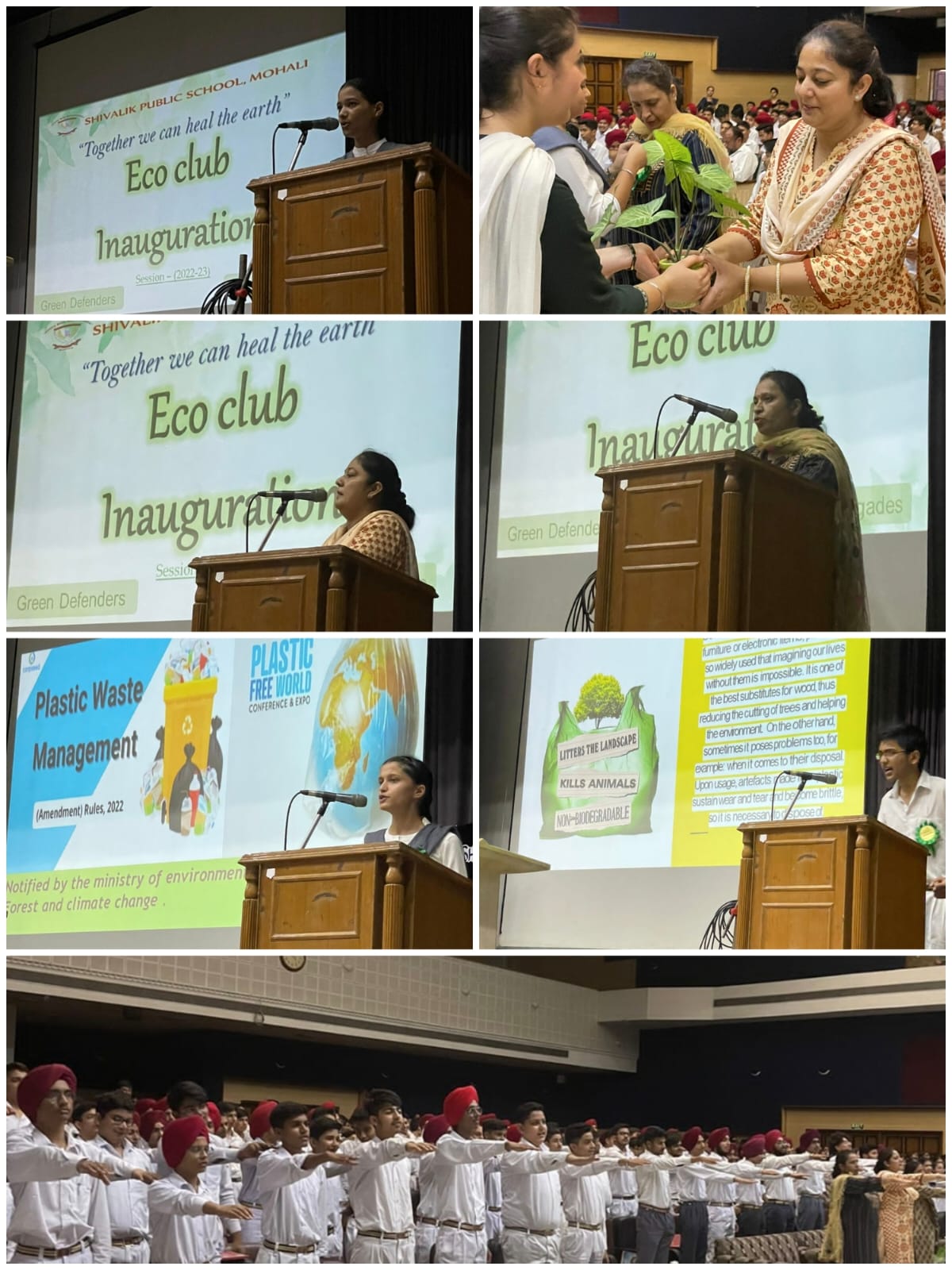 